Муниципальное дошкольное образовательное учреждение«Детский сад «Ладушки» п. Пангоды Надымский район»(МДОУ «Детский сад «Ладушки» п. Пангоды»)Конкурсно-игровая программа к празднику День защитника Отечества«По плечу победа смелым!».Воспитатель: гарипова А.И.Цель: нравственно-патриотическое воспитание дошкольников посредством физкультуры и спорта.Задачи: способствовать развитию физических качеств: скорости, ловкости, выносливости; создать условия для развития умения действовать коллективно, самостоятельно; создать благоприятный эмоциональный фон при активном участии родителей с детьми.Оборудование: кегли, «кочки» (картонные круги), «мины» (крышки от пластиковых бутылок), кроссворд «Военный», ребусы, таблички со словом «Лейтенант», пословицы, звездочки и бумаги-самоклейки, медали,  эмблемы, грамоты, поделки, изготовленные руками детей.Участники: воспитатели, дети, родители.Ход праздникаПод звуки песни «Защитники отечества» дети парами маршевым шагом выходят к центральной стене, становятся в две шеренги (001)Вед: Сегодня все мамы и девочки знают, Что пап и мальчишек они поздравляют, Ведь праздник февральский всегда для мужчин. Для праздника этого много причинЗащитникам шлем поздравления свои, Ведь гордостью нашей стали они. Под аплодисменты папы проходят круг почета и садятся на места.1-й ребёнок: В феврале завьюжном, зимнем
День особый, важный есть -
Всем защитникам России
Воздаём хвалу и честь! 

2-й ребёнок:Российский воин бережетРодной страны покой и славу.Он на посту – и наш народГордится армией по праву.
Солдаты охраняют
И жизнь, и мир, и труд.
Так пусть же все ребята
Счастливыми растут! 
Если ты стоишь в строю, Помни Родину свою, Помни: сын ты и солдат. На тебя всегда глядят Наши зоркие глаза, Наши добрые сердца. И на все тебе ответ – Дороже нашей Родины На свете нет!!!Пусть сегодня во имя тебя, Двадцать третьего февраля, Все слова поздравлений звучат, Ближе к ночи — салюты гремят. Дети исполняют песню «Салют» (002)Вед: Велика и необъятна наша Родина. И богата своими просторами, народом и героической историей. Всегда на Руси чтили силу богатырскую и прославляли ее в сказаниях и песнях, которые пелись гуслярами и назывались былинами. Воспевая богатырей, былины звали на подвиг во славу Отечества, поднимали народный дух в тяжелые времена, воспитывали в юношах любовь к Родине и ненависть к врагам, и, несмотря на временные поражения,  славные русичи всегда оказывались победителями. Мальчики исполняют танец «Богатырская наша сила». (004)Вед: Желаем мужчинам силы во всем, Ведь им от всех бед защищать нужно дом. Чтоб вырастить смелых, надежных бойцов, Мы мальчикам ставим в пример их отцов.1-й ребёнок: Посмотрите, в нашем зале
Гости славные сидят,
Столько сразу пап видали
В феврале мы год назад! 
 2-й ребёнок: Мы поздравить пап хотим,
Пожелать здоровья им.
И удачи им во всём,
А сейчас для них споём! Дети исполняют песню «Папа».(005)Девочка: И мальчишек в ЭТОТ день Поздравлять нам всем не лень. Хоть они и не малышки, Но такие шалунишки, Озорные сорванцы, Как и в детстве, их отцы. Девочка:Все на пап они похожи, Хоть намного их моложе. Значит, вырастут они, На защиту, встав страны. Чтоб отважными  им быть, Подарки мы должны вручить. Девочки дарят мальчика свои поделки. Звучит фонограмма песни «Из чего же сделаны наши мальчишки» (006)Ведущий. Не зря сегодня в этом зале Поздравления прозвучали. Давайте все дружно скажем: «Ура!» Конкурс начать пришла уж пора. Все. Ура! Ведущий приглашает команды к соревнованьям. (007)Вед: По плечу победа смелым,Ждет того большой успех,Кто, не дрогнув, если нужно,Вступит в бой один за всех.Пусть жюри весь ход сраженьяБез промашки проследит.Кто окажется дружнее,Тот в бою и победит!Представление жюри.Вед: Начинаем наш конкурс с разминки. Я загадываю загадки, команда, правильно ответившая первой,  получает звездочку.Загадки• Когда он нужен, его выбрасывают, когда не нужен - поднимают, (якорь)• Одежду всем дала, а сама всегда гола. (иголка)• Не море, не земля - корабли не плавают и ходить нельзя, (болото)• Растёт зелёный кустик. Дотронешься - укусит, (крапива)• Бьют парнишку по фуражке, чтоб пожил он в деревяшке, (гвоздь)• В доме комната гуляет, никого не удивляет, (лифт)• Тебе дано, а пользуются люди. (имя)• Накормишь - живёт, напоишь - умрёт, (огонь)Вед: Ну, что же, с разминкой справились. Чтобы продолжить нашу программу, нам необходимо выяснить какие военные профессии существуют в армии. А помогать в этом нам будут болельщики. Отгадайте, о ком говорится в 1загадке: Кто шагает на параде,
Вьются ленты за спиной,
Ленты вьются, а в отряде
Нет девчонки ни одной.
(Моряки)Теперь посмотрим, какие из вас получатся моряки. Победит тот, кто первым справится с заданием и не собьет ни одной кегли.Конкурс «Лоцман и штурман» (008)
“Лоцман” (папа) должен с закрытыми глазами обойти “рифы” - кегли, а “штурман” (ребенок),  подсказывает дорогу. Важно не сбить ни одной кегли.Вед: Следующее задание для наших команд заключается в том, чтобы быстро, а главное, правильно составить пословицы - Смелого пуля боится.- Трудно в ученье - легко в бою.- Дисциплина - мать порядка.- Скорость нужна, а поспешность вредна.- Честь солдата береги свято.- Пуля - дура, штык - молодец.- Воевать не числом, а уменьем.- Военное дело не учить - битым быть.- Умелый боец - везде молодец.- Щи да каша - пища наша- Плох тот солдат, который не мечтает стать генералом.- Один в поле не воин.- Хорош в строю - силен в бою.Вед: А пока команды складывают пословицы, поиграем с болельщиками.Игра "Вода - суша". (009)Вед: Кто же справится со следующим испытанием, узнаем с помощью загадки:Крепкий прочный парашютЗа спиной его раскрылся,И за несколько минутОн на землю опустился.Он пройдет и лес, и брод,Но противника найдет. (Десантник)Конкурс Топкое болото (010)Десант высадился прямо на болоте. Им нужно его перейти. Передвижение по этому участку осложняется тем, что можно наступать только на "кочки" - специально перерезанные невысокие пеньки. Каждый неосторожный шаг вне "кочек" ведет за собой начисление штрафных очков. При переходе членов подразделений через этот трудный участок учитывается, как обычно, и затраченное время.Вед: Пришла пора нашим болельщика отгадать следующую загадку :Спешит по вызову отряд,Готовый разыскать снарядИ на пшеничном поле,И в транспорте, и в школе.Боец отряда очень смел -Три мины разрядить сумел. (Сапер)Конкурс Минное поле (011)Этот участок полосы препятствий заминирован. С достаточно высокой степенью плотности он заполнен "минами" - консервными банками.3адача бойцов - выступить в роли саперов. За ограниченное время (до 1 мин) обезвредить (собрать) мины. Самая результативная работа саперов будет оценена максимальным количеством победных звездочек - до 10.Вед: поздравить с наступающим днем Защитника отечества спешит выпускница нашего детского сада Линара Гафарова. Встречайте!Исполняется песня «Пой, солдат, пой!» (012)Ведущий: Чтоб на славу нам сегодня отдохнуть,Мы продолжим занимательный наш путь.Ждет забава - не дождется храбрецов,Вызываем добровольцев-молодцов!Болельщики своих подразделений сейчас могут принести для своей команды дополнительный балл, поразив цель.Конкурс «Порази цель» (013)Участники мячом сбивают кегли. Вед: А теперь участникам нужно разгадать ребус. Это задание нужно выполнить быстро и точно.Конкурс “Секретная шифровка”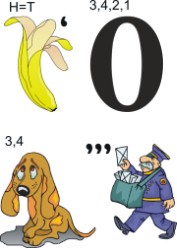     
 А пока участники разгадывают ребусы, болельщики будут разгадывать кроссворд.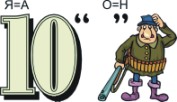 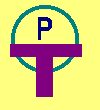 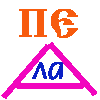 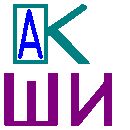 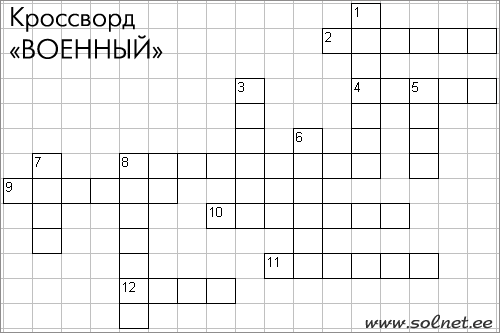 Ответы

По вертикали:

1. Корабль
3. Родина
5. Мина
6. Сапоги
7. Воин
8. Граната

По горизонтали:

2. Собака
3. Армия
8. Госпиталь
9. Кобура
10. Самолет
11. Шинель
12. ТанкВед: наше состязание подходит к концу, а пока жюри подводит итоги  мамы дарят свой музыкальный подарок.Поздравление - частушки мам.(014)В садик папы прибежали.Ух,  народу сколько тут!Где же будут состязанья,Где награды раздают?Папа наш - великий мастер,Может полку смастерить.Только к нам соревноватьсяОн не думает спешить.А наш папа - молодец,На работе лучший спец.Мы на старт его поставимИ выигрывать заставим.Папа наш с большим успехомВ состязаниях выступал:Полпути с скакалкой прыгал,Полпути бегом бежал.Провели мы состязаньяИ желаем на прощаньеВсем здоровье укреплять,Мышцы крепче накачать.Телевизор не смотреть,Больше с гирями потеть.На диване не лежать.На скакалочке скакать.Папам всем мы пожелаемНе стареть и не болеть,Больше спортом заниматься,Чувство юмора иметь.Вед: Отдохнули мы на славуИ победили, по правуПохвал достойны и наградыИ мы призы вручить им рады.Всем спасибо за внимание,За задор и звонкий смех,За огонь соревнованья,Обеспечивший успех.Ведущий. Чтоб такими оставались, Никогда не изменялись, Чтоб детей вы все любили И за все всегда хвалили, Вам спешим мы подарить Интереснейшую нить, На которой здесь для вас Каждый что-нибудь припас. Дети дарят папам свои поделки, скрепленные длинной нитью. (015)Текст песни «Папа» 1. Рано утром солнышко разбудит дом, Умываться весело с папой мы идем. Мы зарядку сделаем, к завтраку спешим. И котенку Мурзику  «Здравствуй!»,  говорим. Припев: Мой папа самый сильный, красивый и большой. Он очень, очень умный, высокий вон какой. И нет надежней друга у меня друзья. Как хорошо, что дружная у нас семья.  2. Очень много знает мой папочка родной, И конечно делится знаниями со мной. Вместе пролетают дни, некогда скучать, Папа помогает мне все на свете знать.  Припев.  3. Если только загрущу - он тут, как тут, В зоопарк или в кино лежит маршрут. Может в мячик поиграть или в хоккей, Сразу мы зовем в игру всех моих друзей.  Припев.  4. Залучатся искорки в его глазах, Если громко хохочу на его руках. Крепко обниму его, в ушко прошепчу, Что я очень-очень-очень папочку люблю Папочку люблю, папочку люблю.По вертикали:
1. То, на чём служат моряки.
3. То, что защищают все солдаты.
5. Лежит в земле, если наступить - взорвется.
6. Что у солдата на ногах?
7. Один в поле не ...
8. Что бросают и говорят: "Ложись!" 

По горизонтали:
2. Какое животное иногда тоже служит?
4. Куда идут служить все ребята, когда вырастут?
8. Больница для раненных солдат.
9. Специальный карман для пистолета.
10. Техника для охраны воздушной границы.
11. Зимняя верхняя одежда солдата.
12. Средство передвижения на гусеницах.